Low Blood Sugar (Not enough sugar in your blood) Check your sugar	 Drink fruit juice or chew hard candies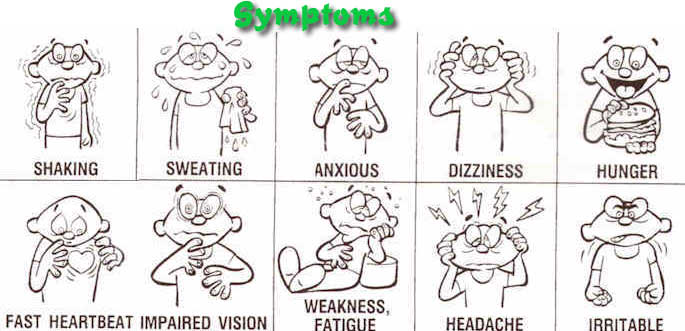 High Blood Sugar Check your sugar	 Call your doctor if you are worried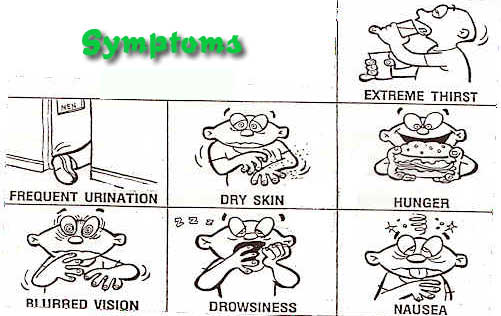 